1. Лана има 10 бомбона. Марко има 2 бомбоне. Колико укупно имају бомбона Марко и Лана?_________________________________________2. Израчунај: 1Д+5Ј= ____Ј.А. 12Б. 10В. 153. Израчунај 10+5=___. Покажи на бројевној правој.А. 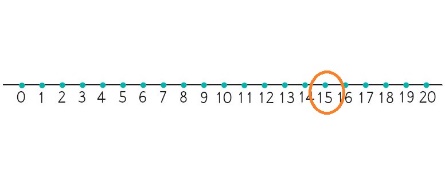 Б. 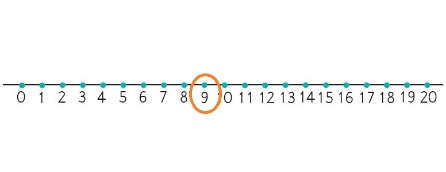 4. Који је број за 7 већи од 10?А. 13Б. 15В. 175. Који је број за 10 већи од 5?А. 17Б. 15В. 126. Преброј и израчунај колико укупно има јаја на фотографији испод.А. 12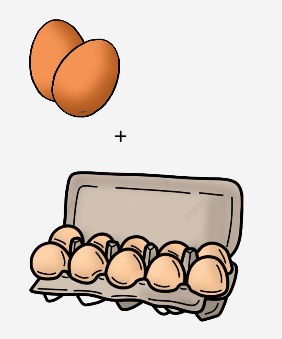 Б. 15В. 107. Размисли и реши: 1Д+8Ј=____Ј8. Упиши одговарајући број на празну цртицу: ____= 5+10.А. 8    Б. 18   В. 139. Упиши >, < или =: 10+6 ____ 9+1010. Милица је правила палачинке. Џемом од кајсија намазала је 10 палачинки, а 7 палачинки је намазала кремом. Колико је укупно палачинки направила Милица?А. 12Б. 15В. 1711. Збиру бројева 7 и 3 додај 6.___________________________12. Упиши >, < или =: 3+10____10+313. Броју 10 додај збир бројева 1 и 8.________________________________14. Колико ногу имају заједно врабац и паук?А. 12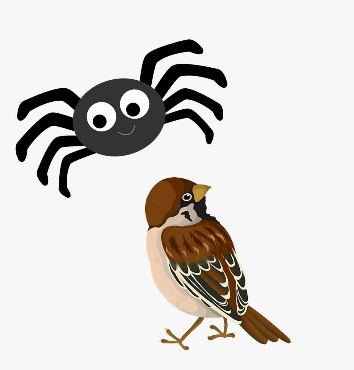 Б. 8В. 1015. Упиши одговарајући број на празну цртицу: 10+6=_____.16. Размисли и реши: 10+ ____= 1417. Који је број за 8 већи од 10?А. 12Б. 18В. 17